Рабочая тетрадь
для подготовки к ОГЭ
по русскому языку.
Тема «Задание №7 без ошибок»
ученика (цы) _____ класса_______
__________________________________________
__________________________________________
                                                                                                       Составитель:
                                                                                   учитель русского языка и
                                                                                                          литературы
                                                                                                     Таппагарова В.Е.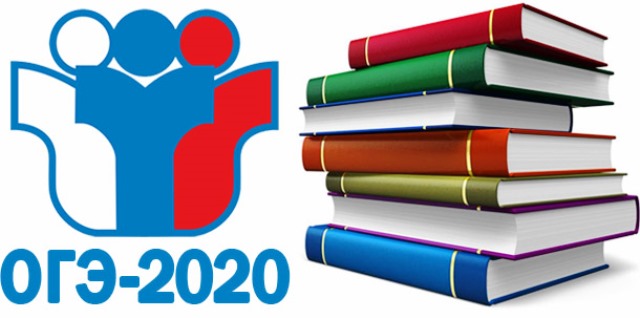 2020    Рабочая тетрадь предназначена для подготовки к 
экзамену по русскому языку в формате ОГЭ (задание№7). Она содержит
систематизированный теоретический и практический материал.
Задания подобраны на основе открытого банка заданий ФИПИ. Рабочая тетрадь будет полезна учащимся 8-9 классов
общеобразовательных учреждений и может использоваться в 9-х классах с
целью систематизации знаний по теме «Задание№7. Анализ средств выразительности».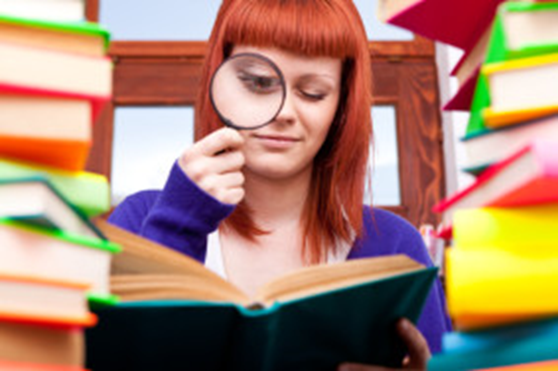                                             Готовимся к ОГЭ.ЗАДАНИЕ №7. Средства выразительности.Формулировка задания.ФИПИ предлагает следующие две формулировки:Вариант №I. Укажите варианты ответов, в которых средством выразительности речи является фразеологизм.  	 1) 	На даче, в двух шагах от застеклённой веранды, висит удобный, глубокий гамак, в который так хочется поскорее залезть, что он мне снится по ночам – в виде сказочной ладьи, плывущей над сосновым лесом.  	 2) 	А ещё на даче имеется сердитый медный самовар. Он кормится шишками и очень недоволен, когда их мало.  	 3) 	И у нас начинается развесёлая возня, беготня по комнате и швыряние подушек до тех пор, пока мама решительно не прекращает этот шум, который может потревожить соседей.  	 4) 	Я часто так от него прячусь, а он очень пугается и драматическим голосом взывает к несуществующей публике…  	 5) 	Она наклоняется, берёт платьице, перебирает его руками, а сама смотрит куда-то в сторону, в одну точку, и лицо у нее напряжённое и печальное, что мне становится не по себе.Ответ: 15Вариант №II Укажите варианты ответов, в которых нет фразеологизма?  	 1) 	И я сначала в садике, а потом в школе несла тяжкий крест отцовской несуразности.  	 2) 	Я готова была провалиться сквозь землю от стыда и вела себя подчёркнуто холодно, показывая своим видом, что этот нелепый человек с красным носом не имеет ко мне никакого отношения.  	 3) 	Шёпотом он рассказал маме, что дошёл до райцентра, поднял всех на ноги и вернулся с вездеходом.  	 4) 	Не знаю, сколько прошло времени, но внезапно ночь озарилась ярким светом фар, и длинная тень какого-то великана легла на моё лицо.  	 5) 	Но водитель, закрыв лицо руками, твердил: «Какой я дурак!»Ответ: 45                                         Алгоритм действий.1. Внимательно прочитайте задание, выделив для себя, какое именно средство выразительности необходимо найти.2. Для выполнения задания 7 достаточно знать следующие термины: эпитет, метафора, олицетворение, сравнение и сравнительный оборот, фразеологизм, противопоставление. 3. Не путайте метафору, сравнение и сравнительный оборот:Метафора – скрытое сравнение, потому не содержит ни союзов, ни лексических средств выражения сравнения.Сравнение может быть выражено несколькими способами (не только при помощи союзов).Сравнительный оборот – разновидность сравнения, в котором словами-подсказками будут союзы КАК, СЛОВНО, БУДТО, КАК БУДТО, ЧЕМ и др.4. Особую сложность представляет нахождение фразеологизмов. Чтобы найти фразеологизм, важно знать:А) фразеологизм  часто можно заменить одним словом.Вешать лапшу на уши = обманывать.Б) фразеологизм  - это словосочетание. Если его разделить на отдельные слова, то его значение теряется.Например, фразеологизм "бить баклуши" = лениться, но по отдельности слово «бить» - значит нанести удар , а «баклуша» = обрубок древесины.В) некоторые фразеологизмы настолько часто употребляются в речи, что мы перестали обращать на них внимание, потому такие выражения как «играть роль», «иметь в виду», «от всего сердца», «не покладая рук», «от мала до велика», «плыть по течению» «сгорать от нетерпения» мы не воспринимаем как фразеологизмы, однако их тоже нужно научиться замечать в тексте.Г) к фразеологизмам не относятся предложно-падежные сочетания вроде «под мышкой», «с кондачка»5. Отличайте эпитет от обычного прилагательного, причастия.Стальной утюг: «стальной» – обычное определение, которое обозначает материал, из которого изготовлен утюг. «Стальной» взгляд: «стальной» – (эпитет) яркое, образное определение, которое употребляется в переносном смысле.6. В зависимости от искомого средства выразительности можно подобрать стратегию анализа предложений.Например, вам необходимо найти эпитет. Вы знаете, что эпитет – это образное определение. Само толкование термина подсказывает, что проверить необходимо каждое определение в предложении.Если нужно найти метафору или фразеологизм, то анализируйте словосочетания в предложении.Если ищете сравнение или сравнительный оборот, смотрите на внешние признаки: союзы, ищите слова «похож, подобен» или существительное в форме Т.п. и др.СЛОВАРЬ ФРАЗЕОЛОГИЗМОВ ИЗ ОТКРЫТОГО БАНКА ОГЭ 2020Иудин поцелуй - предательский поступок, лицемерно прикрытый проявлением любви и дружбы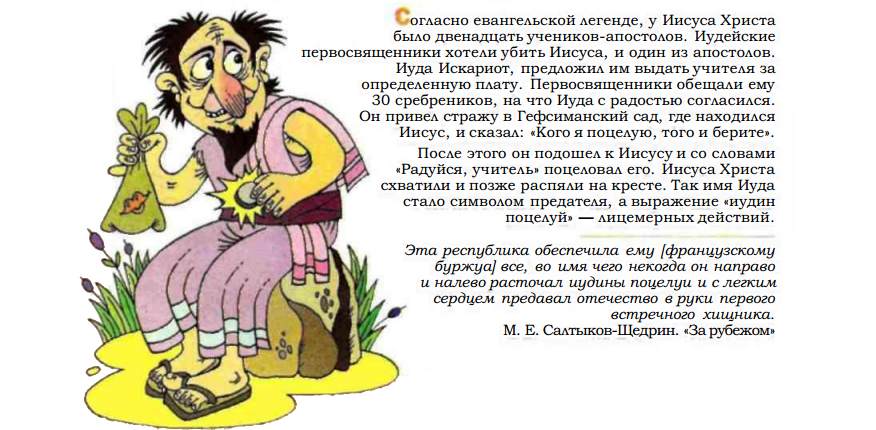 нести тяжкий крест - принимать посланные судьбой испытания терпеливо, покорно.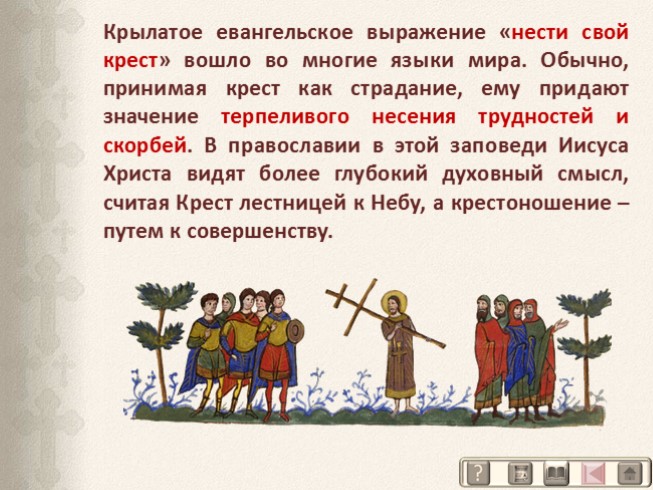  рука не поднималась - никак невозможно совершить  какое-либо пагубное действие по отношению к субъекту или объектуна своей шкуре испытал - самому, самостоятельно убедитьсяна первый взгляд - по первому впечатлениюни с того ни с сего - неожиданно, без видимых причиниз глаз посыпались искры - о ряби в глазах от сильного удара, боливо весь дух - очень быстропальцем не тронул - не применять никакого физического воздействия к кому-топеревернуло  душу - очень сильно волноватьцену себе знать - правильно оценивать свои возможностипришёлся ему по душе - понравилось что-либобудь здоров- очень хорошо, крепко, прочнокусает локти - очень сильно сожалетьне знал, куда деваться - прийти в смущениеизо всех сил - очень сильнолетел  как на крыльях - передвигаться очень быстротут как тут - сразу, моментальноне пал духом - отчаиватьсяот всей души - искреннекак ветром сдуло - о внезапном исчезновении кого-либонервы мотает - нервировать кого-либокак миленькие - без возраженийне мог себе представить - вообразитьвверх дном -в полном беспорядкене придал значения - не обращать вниманияза его счёт -за деньги, на средства другихне оставлять в покое - беспокоить кого-либото и дело- беспрерывноот нечего делать- от бездельявыше  сил-нет возможности преодолеть, вынести что-либолезли под руку- мешать, отвлекатьна край света- очень далекоогне не сгорит и в воде не утонет- человек, умеющий постоять за себявдоль и поперёк- повсюдус головы до пят- целиком, полностьюпо их стопам не пойду-следовать чьему-нибудь примерудуху не хватит- не достает смелости, решительностиоторвать глаз-пристально смотретьне чувствуя под собой ног- очень устатьцентром внимания- привлекающий всеобщее вниманиебыл на седьмом небе- безграничное счастьене подал виду- ничем не обнаруживать своих мыслей, чувствни гугу-ни словачесть по чести- как подобает, хорошони много ни мало- ровно столько, сколько указанолезут в голову мысли- неотвязно возникать в сознаниистоит перед глазами- неотступно зрительно представлятьсябросились  в глаза -быть заметнымглаза  поехали на лоб- удивление, недоумениена ходу -не останавливаясьподнять  дух - ободрятьперевёл дух-дышать ровновсё будет в порядке-так, как следует свет клином сошёлся- единственныйбез конца -постояннони с того ни с сего- неожиданнона своей шкуре испытал- самому убедитьсянежности телячьи- чрезмерное выражение нежных чувствшут гороховый-пустой человек, служащий посмешищем для всехбудет в самый раз-полностью устраиваетнастраивать на серьёзный лад- привыкнуть к новому порядкудо кого другим не было никакого дела- не имеет никакого отношения к кому-либокто куда-в разные стороныязык не поворачивался – кто-либо стесняется, не решается спросить, сказать кричал во весь голос- кричал громковидимо-невидимо- многос первого взгляда- сразуизо всех сил-очень сильноСлёзы подступили к горлу- готовый разрыдатьсяни ногой-не бывает где-либостановится не по себе- неуютно, плохов двух шагах- совсем близкопровалиться сквозь землю- испытывать чувство стыдаподнял всех на ноги- заставлять активно действовать                                     ПОТРЕНИРУЕМСЯ:1)Анализ средств выразительности. Укажите варианты ответов, в которых средством выразительности речи является метафора.  	 1) 	Потом отправили по распределению в среднюю школу посёлка Калиново Вологодской области преподавать русский язык и литературу.  	 2) 	Какое это было счастье – полных три года он восстанавливал себя сам: чистил кровь Пушкиным, Толстым, Герценом...  	 3) 	Всё время мучительно думал: нужны ли все эти культурные ценности девочкам, укутанным в чинёные платки, успевшим до зари прибрать скотину и малых братьев-сестёр, и мальчикам, выполнявшим всю мужскую тяжёлую работу?  	 4) 	Обучить грамоте и поскорее отпустить домой – работать.  	 5) 	Впрочем, что тут считать: у одних было украдено детство, у других – юность, у третьих – жизнь.Ответ:________________________________2)Анализ средств выразительности.Укажите варианты ответов, в которых средством выразительности речи является сравнение.  	 1) 	И я тоже решил стать самым сильным человеком во дворе.  	 2) 	То у меня разгорался аппетит выучиться на такого художника, который рисует на уличном асфальте белые полоски для мчащихся машин.    	 3) 	Но это было неважно, потому что мишка смотрел на меня своими разными глазами и обе лапы поднял кверху, как будто он уже заранее сдаётся.  	 4) 	И я устроил Мишку поудобнее на диване, чтобы мне сподручней было  тренироваться и развивать силу удара.  	 5) 	И вдруг я вспомнил, как давным-давно я с этим мишкой ни на минуту не расставался, повсюду таскал его за собой, и сажал его за стол рядом с собой обедать, и спать его укладывал, и укачивал его, как маленького братишку, и шептал ему разные сказки прямо в его бархатные твёрденькие ушки, и я его любил тогда, любил всей душой, я за него тогда жизнь бы отдал...Ответ:____________________________________3)Анализ средств выразительности.Укажите варианты ответов, в которых средством выразительности речи является эпитет.  	 1) 	Мне хотелось попасть туда, потому что страна детства лежит в необыкновенно звонкой и тихой местности.  	 2) 	И разве есть ему дело до таких тонкостей?!  	 3) 	Он рассказал мне, что Шарик очень скучал после моего отъезда, всё искал меня, бегал на дорогу, выл по ночам…  	 4) 	Мне было стыдно.  	 5) 	Где бы я ни был, но никогда я не видел такого неба, таких прозрачных рассветов, когда проснёшься и вдруг замрёшь от боли, что ты проспал что-то очень важное, и хочется вскочить и бежать за зубчатые горы, узнать, что лежит за ними.Ответ:__________________________4)Анализ средств выразительности.Укажите варианты ответов, в которых средством выразительности речи является сравнительный оборот.  	 1) 	Мальчишки веселились, пуляли в стену снежками, а белка перебиралась смелыми короткими рывками всё выше и выше, к самой крыше, цепляясь неизвестно за что.  	 2) 	Снежные снаряды, словно пушечные ядра, с глухим фырканьем разрывались рядом с белкой, она вздрагивала всем маленьким телом, пушистый хвост прижимала к стене, как бы помогая себе даже им.  	 3) 	В другой раз я бы сошёл с ума от этих неприятных слов, опять бы что-нибудь выкинул, может быть, а тут едва услышал.  	 4) 	Мальчишки ненадолго опешили, потом я ощутил лицом колючий снег и стал задыхаться в сугробе.  	 5) 	Газовый Баллон обернулся ко мне, глаза его, как у хитрой лисы, сощурились.Ответ:_______________________________5)Анализ средств выразительности.Укажите варианты ответов, в которых средством выразительности речи является эпитет.  	 1) 	Но на четвёртый день малыш уже стал привыкать к теплоте рук человека.  	 2) 	А Бим калачиком ложится в ногах или, если сказано «на место», уйдёт на свой лежак в угол и будет ждать.  	 3) 	Так тёплая дружба и преданность становились счастьем, потому что каждый понимал каждого и каждый не требовал от другого больше того, что он может дать.  	 4) 	В этом основа, соль дружбы.  	 5) 	И всё же очень, очень интересно наблюдать, как свисают на лоб белые волосы, шевелятся добрые губы и как прикасаются к шёрстке тёплые, ласковые пальцы.Ответ:__________________________________6)Анализ средств выразительности.Укажите варианты ответов, в которых средством выразительности является фразеологизм.  	 1) 	Наша драгоценная дружба едва не рухнула в первый же школьный день.  	 2) 	А затем со слезами Митя требовал вернуть ему былое доверие ради святой дружбы, что «больше нас самих», и пытался влепить мне иудин поцелуй.  	 3) 	Митина вздорность, перепады настроений, чувствительные разговоры, всегдашняя готовность к ссоре, проявляющаяся при первой же возможности, стали казаться мне непременной принадлежностью дружбы.  	 4) 	Митя был жителем нашего дома, но недавно его родители поменяли квартиру.  	 5) 	Но Митя не только внешне походил на девочку – слабодушный, чувствительный, слезливый, хотя и способный к истерическим вспышкам ярости, и на него рука не поднималась.Ответ:______________________________7)Анализ средств выразительности.Укажите варианты ответов, в которых не использован фразеологизм.  	 1) 	Однажды я на своей шкуре испытал, насколько непримиримым может быть мягкий, покладистый Павлик.  	 2) 	Он сидел за пустой партой далеко от меня.  	 3) 	На первый взгляд так оно и было.  	 4) 	Вдруг ни с того ни с сего она вызвала меня к доске.  	 5) 	У него были какие-то странные глаза – красные и налитые влагой.Ответ:________________________________8)Анализ средств выразительности.Укажите варианты ответов, в которых средством выразительности является фразеологизм.  	 1) 	Не будет его милой шепелявости, не будет и его разбойничьего свиста в четыре пальца.  	 2) 	Уйти без Ваньки я, разумеется, не мог.  	 3) 	И был ошеломлён, когда Ванька с ходу ударил меня в подбородок, да так сильно, что из глаз моих посыпались искры.  	 4) 	Не было теперь у меня врага более лютого, чем Ванька.  	 5) 	Я с кличем «ура» во весь дух рванулся ему навстречу.Ответ:_______________________________ 9)Анализ средств выразительности.Укажите варианты ответов, в которых средством выразительности речи является метафора.  	 1) 	Аниска сразу нахмурилась и стала похожа на ежа.  	 2) 	Аниска стояла, не говоря ни слова, будто не о ней шла речь.  	 3) 	Тут вся Танюшкина обида вырвалась на волю.  	 4) 	Какое высокое и какое ясное сегодня небо!  	 5) 	– А она же у нас косая, – объяснила Лиза, – у неё один глаз к носу забегает.Ответ:______________________________10)Анализ средств выразительности.Укажите варианты ответов, в которых средством выразительности является сравнение?  	 1) 	Земля мгновенно раскисла и превратилась в суперклей.  	 2) 	Неизвестно, сколько бы времени мы шли, как вдруг услышали гул и увидели свет.  	 3) 	Порывы ветра раскачивали машину, и казалось, что она сейчас перевернётся и покатится вместе с нами, как перекати-поле!  	 4) 	Ветер валил с ног.  	 5) 	Мы шли уже четыре часа, останавливались и стреляли в воздух, надеясь на чудо, но только свирепые льдинки, как зубы хищников, клацали у наших задубелых лиц.Ответ:_____________________________________Ключ:                                                        ВАРИАНТ 11)Анализ средств выразительности.Укажите варианты ответов, в которых средством выразительности речи является эпитет.  	 1) 	От этого чихания болел живот, в глазах стояли слёзы, а нос горел, как раскалённый.  	 2) 	И лежит он на жёсткой горячей койке один, как отставший от поезда.  	 3) 	Словно он не просто простудился и чихает, а совершил какой-то подвиг. Ранен. Попал в госпиталь.  	 4) 	Он ел не торопясь, растягивая удовольствие.  	 5) 	Смирнова ушла, оставив радостное, счастливое чувство...2)Анализ средств выразительности.Укажите варианты ответов, в которых средством выразительности речи является фразеологизм.  	 1) 	Раздражение моё против гостя росло.  	 2) 	Я видел его подпухший нос, тонкое лицо, шелковистые брови, непрочное, нежное, будто фарфоровое, лицо, и горло забило картофелиной.  	 3) 	Он выметнулся из кресла, подошёл ко мне и протянул руку.  	 4) 	Я никогда больше пальцем не тронул Оську, как бы он ни задирался, а это случалось порой в первые годы нашей так сложно начавшейся дружбы.  	 5) 	И это открытое движение доброты, нежности и доверия перевернуло во мне душу...3)Анализ средств выразительности.Укажите варианты, в которых средством выразительности является фразеологизм.  	 1) 	В первую голову – за ум и отличные успехи.  	 2) 	Версию эту Сергей полностью не отрицал, она всё-таки утешала его, но цену себе он знал точную.  	 3) 	Серый приостановился возле ступенек в подвал, огляделся.  	 4) 	– Наталья, лебеди у меня там, – признался Сергей, – на озере лёд, погибнуть они могут.  	 5) 	Серый достал из карманов хлеб, растёр в ладонях, кинул лебедям.4)Анализ средств выразительности.Укажите варианты ответов, в которых средством выразительности речи является эпитет.  	 1) 	Всем детям было категорически запрещено касаться его, а взрослые поливали его из шланга, когда он пытался войти в дом.  	 2) 	Если бы не множество болячек, его, наверное, можно было бы назвать тёмно-серым полосатым котом со двора.  	 3) 	Он коснулся головой ладони моей руки, его золотой глаз повернулся в мою сторону, и я услышал мурлыкание.  	 4) 	Из своего окна я услышал его крики и тут же бросился на помощь.  	 5) 	Впоследствии я много размышлял о том, как один несчастный кот-калека смог изменить мои представления о том, что такое истинная чистота духа, верная и беспредельная любовь.5)Анализ средств выразительности.Укажите предложение, в котором средством выразительности речи является сравнение.  	 1) 	Туман ещё не рассеялся; в нём гасли очертания огромного корабля, медленно повёртывающегося к устью реки.  	 2) 	Когда для человека главное – получать дражайший пятак, легко дать этот пятак, но, когда душа таит зерно пламенного растения – чуда, сделай ему это чудо, если ты в состоянии.  	 3) 	Не было никаких сомнений в звонкой душе Грэя – ни глухих ударов тревоги, ни шума мелких забот.  	 4) 	Спокойно, как парус, рвался он к восхитительной цели, полный тех мыслей, которые опережают слова.  	 5) 	Я делаю то, что существует, как старинное представление о прекрасном несбыточном, и что, по существу, так же возможно, как загородная прогулка.6)Анализ средств выразительности.Укажите варианты ответов, в которых средством выразительности речи является олицетворение.  	 1) 	Мальчик искал скрипку.  	 2) 	Скрипка плакала и смеялась, она летала по небу и устало брела по земле.  	 3) 	Он поставил большой чёрный футляр на мокрый асфальт и прислонил его к стене дома.  	 4) 	Она уводила его от нудного дождя, от недоступной скрипки, от холодной Дианы.  	 5) 	И этот другой не имеет никакого отношения к неприступному зданию музыкального училища, к его таинственной жизни, к ярким окнам, у которых свои разные голоса.7)Анализ средств выразительности.Укажите варианты ответов, в которых средством выразительности речи является метафора.  	 1) 	В воскресные дни в людных местах Белозерска появляется старик с выцветшими глазами.  	 2) 	– Прошёл до Берлина… Пешком. И фамилия моя потому Пешеходов.  	 3) 	А к тому времени уже готовы новые вопросы, и старик отвечает на них сдержанно и достойно.  	 4) 	Старик распрямляется, и вечный дым, стоящий в его глазах, развеивается.  	 5) 	Так и не вернулись. Спят в могиле.8)Анализ средств выразительности.Укажите варианты ответов, в которых средством выразительности речи является фразеологизм.  	 1) 	У него холодные глаза и влажные клыки величиной с палец.  	 2) 	Он рычал, рвал проволоку, а она уговаривала его, называла ласковыми именами, словно перед ней был беспомощный щенок, большелапый, с шелковистой шерстью, ещё не научившийся лаять.  	 3) 	Её голос понравился Урсу, пришёлся ему по душе.  	 4) 	Кэт подолгу стояла на морозе перед дровяным складом, а Урс сидел на снегу и смотрел на неё сквозь шерстяные сосульки.  	 5) 	Он с одного жулика сорвал штаны и покусал его будь здоров.9)Анализ средств выразительности.Укажите предложение, в котором средством выразительности речи является метафора.  	 1) 	Да, скорее всего, он проснулся именно от этой нестерпимой, несправедливой обиды.  	 2) 	Он уже забыл про свою гордость. Ему хотелось закричать.  	 3) 	У мальчика по всему телу разлилась приятная теплота.  	 4) 	– Придётся извиниться, – грустно сказал отец.  	 5) 	Ему необходимо было разорвать своё одиночество, такое длинное и бесконечное одиночество, которым так гордился вчера.10)Анализ средств выразительности.Укажите варианты ответов, в которых средством выразительности речи является эпитет.  	 1) 	– Да, тяжёлое ваше дело.  	 2) 	Он летел стрелой.  	 3) 	Всё равно я разгадаю твои тайны и овладею твоей силой!  	 4) 	Девочка засмеялась и побежала с Димкой догонять нетерпеливых мальчишек.  	 5) 	Палило солнце, искрилось море, и было тихо-тихо.Ключ:                                              ВАРИАНТ 21)Анализ средств выразительности.Укажите варианты ответов, в которых средством выразительности речи является сравнение.  	 1) 	Его хмурое, усталое лицо чуть-чуть посветлело...  	 2) 	Вон, смотрите: белые облака совсем как стадо белых слонов.  	 3) 	Пассажиры не отрываясь смотрели на тучу, которая надвигалась на самолёт, и беспокойно переговаривались между собой.  	 4) 	Полный набор: красные, синие, лазурные и так далее.  	 5) 	А вон облако словно кит.2)Анализ средств выразительности.Укажите варианты ответов, в которых средством выразительности речи является метафора.  	 1) 	Его нельзя было не заметить: у него были ярко-рыжие волосы.  	 2) 	Под рыжим чубом у него был выпуклый лоб, а глаза были голубые и отчаянные.  	 3) 	Передо мной стоял Княжин, но что-то незнакомое было в выражении его лица.  	 4) 	Разлетелась в куски его первая мечта, и он страдал.  	 5) 	– Могу? – он ухватился за мои слова с радостью.3)Анализ средств выразительности.Укажите варианты ответов, в которых средством выразительности речи является эпитет.  	 1) 	На ступеньку вскакивает хлопчик лет пятнадцати.  	 2) 	Может быть, тебе дать вот эту чёрную, яйцом, гранату?  	 3) 	Я кладу ему в горячую руку обойму.  	 4) 	Боясь, что ему не поверят, он вытягивает из-за пазухи завёрнутый в клеёнку комсомольский билет.  	 5)	Они с беспредельным уважением провожают уходящие на фронт эшелоны, с безграничной любовью встречают прибывающих с фронта раненых.4)Анализ средств выразительности.Укажите варианты ответов, в которых средством выразительности речи является сравнение.  	 1) 	Пока совсем не стемнело, Сергей видел знакомые очертания гор и не боялся сбиться с пути  	 2) 	Ветер, который летел с северо-запада, не смог победить эту плотную темноту, ослабел и лег спать в сухой траве.  	 3) 	Сергей шёл и думал, что заблудиться ночью в степи в сто раз хуже, чем в лесу.  	 4) 	Он горел неподвижно, словно где-то далеко светилось окошко.  	 5) 	Слышно лишь, как головки каких-то цветов щёлкают по голенищам сапог.5)Анализ средств выразительности.Укажите варианты ответов, в которых средством выразительности речи является фразеологизм.  	 1) 	А сами солдаты и офицеры были ростом в полтора сантиметра.  	 2) 	Ему было страшно неудобно, он не знал, куда деваться.  	 3) 	Я вынимал моё помятое, изуродованное добро и плакал.           4) 	Я впервые заглянул за книжный шкаф, в тёмный угол, в пыльную глубину, куда проваливается лучшее, что у тебя есть.  	 5) 	Люби тех, кто кусает локти: они делают тебя выше.6)Анализ средств выразительности.В каком варианте ответа нет фразеологизма?  	 1) 	Жене изо всех сил хотелось убедить друга, что он не виноват.  	 2) 	Стоит только одному заболеть, другой тут как тут: книжку почитает, историю расскажет, уроки разъяснит, а если одного из них родители накажут, кто как не друг поймёт и утешит?  	 3) 	После уроков Женя летел домой как на крыльях.  	 4) 	Надо ведь успеть, пока друг не вернулся из школы.  	 5) 	Это всё, что она успела сказать, пока Женя вкатывал в узкий коридор новую Сашину технику и взамен уже забирал разбитый им велосипед.7)Анализ средств выразительности.Укажите варианты ответов, в которых средством выразительности речи является эпитет.  	 1) 	А что ты понимаешь под дружбой? – полюбопытствовала Светлана Леонидовна.  	 2) 	Сомнений нет, он: старый, потрёпанный, обложка местами покорёжена, а позолота вся облезла, но листы все на месте, книга ещё крепкая, а цена так просто приятная – всего-то три рубля.  	 3) 	Как-то раз я попросила друзей купить мне этот том, если он им попадётся в букинистическом магазине.  	 4) 	Хватит ли у вас привязанности друг к другу, чтобы хотя бы в самую тяжёлую минуту прийти на помощь, или вы будете успокаивать себя рассуждениями о собственной занятости?  	 5) 	Проходит какое-то время, и меня навещает мой второй друг.8)Анализ средств выразительности.Укажите варианты ответов, в которых средством выразительности речи является эпитет.  	 1) 	Асю можно было испугать, сделав ей страшные глаза; она боялась каждой встречной собачонки, убегала от гусей.  	 2) 	Аня запротивилась: «Что ты, что ты, Вова! Над нами будет хохотать вся школа...»  	 3) 	Увидев страшилище, Ася побледнела и тут же перебежала на другую парту.  	 4) 	Однажды Аня поранила гвоздём ногу, да так сильно, что не могла приходить в школу: ни башмак нельзя надеть, ни валенок.  	 5) 	Андрюша Рудаков был крепким и смелым мальчиком.9)Анализ средств выразительности.Укажите варианты ответов, в которых средством выразительности речи является сравнение.  	 1) 	Это была обыкновенная школьная тетрадка для рисования, найденная мною в куче мусора.  	 2) 	Дым пружиной поднимался к небу, и птички, как отчёркнутые галочки, виднелись в синем звёздном небе.  	 3) 	Я перевёртывал хрупкую на морозе бумагу, заиндевелые яркие и холодные наивные листы.  	 4) 	Железные нити казённого образца покрывали все заборы в детской тетрадке.  	 5) 	Акварельные краски, похожие на женские пуговицы, лежали в белой жестяной коробке.10)Анализ средств выразительности.Укажите варианты ответов, в которых средством выразительности речи является эпитет.  	 1) 	Когда нас оделили мороженым и фруктами, делать на ковре было нечего, и мы, несмотря на косые, палящие лучи солнца, встали и отправились играть.  	 2) 	Право, игра не стоит свеч! – сказал Володя, потягиваясь и вместе с тем самодовольно улыбаясь.  	 3) 	А если игры не будет, что же тогда остаётся?  	 4) 	Я сам знаю, что из палки не только что убить птицу, да и выстрелить нельзя.  	 5) 	Снисхождение Володи доставило нам очень мало удовольствия; напротив, его ленивый и скучный вид разрушал всё очарование игры.Ключ:                                                 ВАРИАНТ 31)Анализ средств выразительности.Укажите варианты ответов, в которых средством выразительности речи является олицетворение.  	 1) 	Часы были на тонком коричневом ремешке, формой напоминали кирпичик, у циферблата было торжественное выражение лица.  	 2) 	Была первая весенняя жара, липы стояли в новой листве, как свежевыкрашенные.  	 3) 	И слёзы наконец брызнули, как брызжут в цирке у клоунов, сильной струёй.  	 4) 	Дина уткнулась носом в тощий дедов живот.  	 5) 	Он засовывал ремешок в ушки целых часов.2)Укажите варианты ответов, в которых средством выразительности речи является сравнение.  	 1) 	Вода в Истье была ласковой и смешливой.  	 2) 	Река петляла, словно пыталась сбежать и спрятаться от кого-то.  	 3) 	Это было прекрасно:уже нежаркий, пятичасовой, такой милый и лопоухий день, блики на воде, стремительное скольжение вперёд.  	 4) 	Холод клокотал уже в груди.  	 5) 	Я вцепился в этот огонёк глазами, как в поплавок.3)Анализ средств выразительности.Укажите варианты ответов, в которых средством выразительности речи является эпитет.  	 1) 	Мечта как вера. Есть она у тебя – куда хочешь иди, всё будет в радость.  	 2) 	Без Мечты засохнет Душа, как росток в пустыне.  	 3) 	Когда-то давно его юношеское сердце откликнулось на древнюю мудрость, но холодный ум по-своему истолковал её смысл.  	 4) 	Он стал Мастером и указал своим ученикам путь к счастью, чего не достиг старший брат, посеял семена и взрастил плоды, от чего уклонился средний, и прикоснулся к Совершенству, о чём сам мечтал когда-то.  	 5) 	А ведь «построить дом» – значит обрести духовную опору, твёрдую жизненную позицию, неподвластную бурям и ураганам.4)Анализ средств выразительности.Укажите варианты ответов, в которых средством выразительности речи является фразеологизм.  	 1) 	На подмостки выходит высокий, стройный человек с симпатичным лицом.  	 2) 	Я смотрю на маму умоляющими глазами.  	 3) 	Это были мужественные слова мужественного человека.  	 4) 	Он не растерялся, не пал духом, он не просил милостыню, как просят калеки, он работал как мог.  	 5) 	Зрители смеются от всей души, хлопают. 5)Анализ средств выразительности.Укажите варианты ответов, в которых средством выразительности речи является сравнение.  	 1) 	Ночью на мокрые деревья упал снег, согнул ветви своей рыхлой сырой тяжестью, а потом его схватило морозцем, и снег теперь держался на ветках крепко, будто засахаренная вата.  	 2) 	А она, всё ещё робея и тревожно заглядывая в глубину форточки, сантиметр за сантиметром приближалась по линейке, на которой была отмерена её судьба.  	 3) 	Где ты взял кусочек солнца?  	 4) 	Объяснить это маленькой глупой синичке было очень трудно.  	 5) 	Ты будешь навещать меня, как сегодня, а я буду работать.6)Анализ средств выразительности.Укажите варианты ответов, в которых средством выразительности речи является олицетворение.  	 1) 	Старик кротко улыбнулся, погладил головку внука и посмотрел на него как на цветок, растущий на земле.  	 2) 	Старый Тит испил квасу, взял Афоню за руку, и они пошли из избы наружу.  	 3) 	Он сам, как цветок, тоже захотел теперь делать из смерти жизнь, он думал о том, как рождаются из сыпучего скучного песка голубые, красные, жёлтые счастливые цветы, поднявшие к небу свои добрые лица и дышащие чистым духом в белый свет.  	 4) 	Он невидимо улыбнулся своему доброму внуку и пошёл спать в избу на печку.  	 5) 	Цветок этот – самый святой труженик, он из смерти работает жизнь…7)Анализ средств выразительности.Укажите варианты ответов, в которых средством выразительности речи является эпитет.  	 1) 	Фашисты окружили, блокировали Ленинград, и начались страшные дни города на Неве.  	 2) 	Нет, не знали в осаждённом Ленинграде таких диковинных супов, совсем другие супы в Ленинград
.          3) 	Миша Кашкин и здесь пронюхал.  	 4) 	Ошпаривали их кипятком, выпаривали и тоже использовали для еды.  	 5) 	Пришла в Ленинград победа!8)Анализ средств выразительности.Укажите варианты ответов, в которых средством выразительности речи является сравнение.  	 1) 	Гнетущие и безрадостные события в её жизни отдавались постоянной болью в сердце, окрасили мрачными тонами всё её существование.  	 2) 	Она ходила в театры, и там почти в каждой опере, в каждом балете была жизненная драма.  	 3) 	Музыка звёзд, музыка вечной жизни, она, как свет, возникла где-то  в глубинах мироздания.  	 4) 	Музыка уже разлилась по всему небу, она достигла самой далёкой звезды и грянула на весь необъятный поднебесный мир.  	 5) 	Музыка словно разлилась по всему небу, она достигла самой далёкой звезды и грянула на весь необъятный поднебесный мир.9)Анализ средств выразительности.Укажите предложение, в котором средством выразительности речи является фразеологизм.  	 1) 	Надежда кричала, что она потратила неделю на приготовление праздничного стола и всю прошлую жизнь на воспитание Оксаны и не намерена сидеть на кухне  как прислуга.  	 2) 	А осложнения, как он понимал, неизбежны.  	 3) 	Оксану как ветром сдуло вместе с её неудовольствием, и через секунду послышался её голос – тугой и звонкий, как струя, пущенная под напором.  	 4) 	Впереди праздник, и жизнь – как праздник.  	 5) 	Чего она мне нервы мотает?10)Анализ средств выразительности.Укажите варианты ответов, в которых средством выразительности речи является метафора.  	 1) 	На столе в комнатушке лежали драные-передраные книги, и мне надлежало, пользуясь клеем, пачкой папиросной бумаги, газетами и цветными карандашами, склеивать рваные страницы, прикреплять к серединке оторванные, укреплять корешок и обложку, а потом обёртывать книгу газетой, на которую следовало приклеить кусок чистой бумаги с красиво, печатными буквами, написанным названием и фамилией автора.  	 2) 	А я улыбался и въявь, и в своём воображении и, как маленький Филипок, утирал мокрый от волнения лоб большой шапкой, нарисованной на картинке.  	 3) 	Или я представлял себя Гаврошем и свистел, издеваясь над 
солдатами, на самом верху баррикады.  	 4) 	Потом я ехал в родной город и оказывался здесь, в библиотечном закутке, и от меня ещё пахло порохом парижских сражений.  	 5) 	Сочиняя исправленные сюжеты, я замирал, глаза мои, наверное, останавливались, потому что,если фантазия накатывала на меня при свидетелях, я перехватывал их удивлённые взгляды, – одним словом, воображая, я не только оказывался в другой жизни, но ещё и уходил из этой.Ключ:                                                       ВАРИАНТ 4 1)Анализ средств выразительности.Укажите варианты ответов, в которых средством выразительности речи является фразеологизм.  	 1) 	А Веня – это ещё хуже: Веня, племя, бремя, семя… Кошмар какой-то!  	 2) 	Одноклассники часто говорили ему обидные слова, но Венька в общем-то не обижался.  	 3) 	Венька даже не мог себе представить, что ещё кого-то в классе не любят так же, как его самого.  	 4) 	– Ну, дают! – разозлился Пашка. – Венька, скажи Антуану, что всё обойдётся: заберут они своё заявление как миленькие!  	 5) 	Винт здорово обрадовался Веньке и долго представлял его ребятам в палате...2)Анализ средств выразительности.Укажите предложение, в котором средством выразительности речи является метафора.  	 1) 	И вдруг раздался громкий треск, будто взорвалась хлопушка или лопнула автомобильная шина.  	 2) 	Глебов жил в своём двухэтажном подворье рядом с серым, громадным, наподобие целого города или даже целой страны, домом в тысячу окон.  	 3) 	Серая громада висла над переулочком, по утрам за́стила солнце,а вечерами сверху летели звуки музыки.  	 4) 	Тут все пятеро кинулись в стороны, Лёвка поднялся на ноги,а в руке он держал пугач, который стрелял особыми пистонами.  	 5) 	И с этого, наверное, времени зародилась у Глебова та тяжесть на дне души…3)Анализ средств выразительности.Укажите варианты ответов, в которых средством выразительности речи является метафора.  	 1) 	Это был светлячок – маленькая букашечка, и пел он свою незатейливую песенку о том, что видел: прекрасную картину заката, красивое небо, зелёное море травы, серебряные слёзы росы и любовь.  	 2) 	А стоит только одному сказать, что он знаком с чудесным светлячком, который блестит, как бриллиант, то другой, конечно, решит во что бы то ни стало стать его другом, за ним третий, четвёртый и так далее, а зачем – никто не знает, просто так повелось.  	 3) 	Время шло, безжалостно пожирая минуты, часы, дни, годы; светлячок постарел, потускнел, друзей больше у него не было, в гости его не приглашали, им не восхищались.  	 4) 	Мне так нравится слушать, как ты красиво описываешь природу, небо, солнце, траву.  	 5) 	Раньше я просто не знал, что это такое, а теперь знаю.4)Анализ средств выразительности.Укажите варианты ответов, в которых средством выразительности речи является сравнение.  	 1) 	Цветы были такие жёлтые и свежие, как первый тёплый день!  	 2) 	Только перед Леной Поповой лежали нежные веточки мимозы, похожие на пушистые шарики весеннего солнца.  	 3) 	А на перемене, когда Витя как ни в чём не бывало подошёл к ребятам, хотя уже чувствовал недоброе, Валерка стал кривляться, глядя на него.  	 4) 	– Здорóво, юный жених!  	 5) 	Она несла их впереди себя, и ей казалось, что в них отражается солнце, что они такие красивые, такие особенные...5)Анализ средств выразительности.Укажите варианты ответов, в которых средством выразительности речи является метафора.  	 1) 	Страх охватывает его.  	 2) 	Решив немедленно идти спасать свою любимицу, Тёма на цыпочках подходит к стеклянной двери и тихо, чтобы не произвести шума, выходит на террасу.   	 3) 	Подбежав к отверстию колодца, он вполголоса зовёт:– Жучка!  	 4) 	Таким образом, незаметно его голова высовывается наконец над верхним срубом колодца.  	 5) 	Но этот так хорошо обдуманный план неожиданно лопнул...6)Анализ средств выразительности.Укажите предложение, в котором средством выразительности речи является сравнение.  	 1) 	Я была самолюбива, и мне казалось, что «статуэтка» – этo лишь вещь,украшение, а не человек, тем более что статуэтками называли и трёх фарфоровых собак, оцепеневших на нашем буфете.  	 2) 	Воспитательница в детском саду, словно стараясь подчеркнуть мою хлипкость, выстроила нас всех по росту, начиная с самых высоких и кончая мною.  	 3) 	Царство игрушек по-своему отражало реальный мир, никого не унижая, а меня возвышая.  	 4) 	Но вдруг, когда мне исполнилось шесть лет, появилась огромная кукла с круглым лицом и русским, хотя и необычным для игрушки, именем Лариса.  	 5) 	Как кукла она была более необычной, поражающей воображение, чем я как человек.7)Анализ средств выразительности.Укажите варианты ответов, в которых средством выразительности речи является олицетворение.  	 1) 	Один, только один раз земля не уберегла меня...   	 2) 	Меня мать приучала к земле, как птица приучает своего птенца к небу.  	 3) 	Я сгорал от жажды.       	 4) 	И вдруг я подумал, что единственный человек, который может меня спасти, – мама.  	 5) 	Городской человек не ведает, чем пахнет земля, как она дышит, как страдает от жажды, – земля скрыта от его глаз застывшей лавой асфальта.8)Анализ средств выразительности.Укажите варианты ответов, в которых средством выразительности речи является фразеологизм.  	 1) 	Я решил съездить на дачу, которая была практически заброшена, и отыскать на чердаках-подвалах медвежонка среди старых вещей.  	 2) 	Перерыв там всё вверх дном, я в самом дальнем углу в пыльном мешке из-под картошки нашёл игрушку.     	 3) 	Из всех игрушек ясельного возраста медведь был забыт самым последним.  	 4) 	Я отвёз медведя домой и самолично его починил, хотя навыка такого у меня, конечно, не было.         	 5) 	Я не придал значения сну.9)Анализ средств выразительности.Укажите варианты ответов, в которых средством выразительности речи является эпитет.  	 1) 	Сегодня девчонки в школе опять хвастались своими парнями.  	 2) 	Но пришёл день, и Нина выгребла из всех ящичков картонных кукол, заколочки в виде бабочек и сердечек, фенечки, подвески из стекляшек, пластиковые серьги и отправила это богатство в мусоропровод.  	 3) 	Нина как-то ещё мирилась с такой скудной жизнью, пока её лучшая подруга Иришка вдруг в одночасье не влюбилась в Валерку Селиванова…       	 4) 	Это так красиво, когда из-под тёмной чёлки смотрят чистые светлые глаза!  	 5) 	Биографию виртуальному Мите она придумала без труда, а фотографию взяла из маминого альбома: молодой человек сидит верхом на какой-то ограде и красиво улыбается. 10)Анализ средств выразительности.Укажите варианты ответов, в которых средством выразительности речи является сравнение.  	 1) 	Загадочное существо тринадцати лет, невероятная красавица с улыбкою до ушей, с золотыми глазами, с тонюсенькой талией.  	 2) 	Верочка наблюдает за ним сурово, как тренер.  	 3) 	Верочка снисходительно наблюдает, как мальчишки возятся с ракетой, как бережно кладут её на ступеньки подъезда, а сами отправляются за рюкзаками.  	 4) 	И Гоша теперь сердит и почти свысока разговаривает с Верочкой: «На, смотри, если хочется...»  	 5) 	Наконец что-то зашипело, заскворчало, как масло на сковородке...Ключ:                                                            ВАРИАНТ 51)Анализ средств выразительности.Укажите варианты ответов, в которых средством выразительности речи является фразеологизм.  	 1) 	После уроков шестеро учеников, работы которых исчезли, переписали диктант.  	 2) 	Ему казалось, что любые удачи приходят к людям как бы за его счёт.  	 3) 	Я не верила, что диктанты вытащил он, но директор согласился с версией Вани.  	 4) 	Голубкин не простил благородства, как не прощал он грамотности тем, кто ему же помогал находить ошибки.  	 5) 	Зависть, в которой кроется исток многих человеческих слабостей и пороков, не оставляла Сеньку в покое...2)Анализ средств выразительности.Укажите варианты ответов, в которых средством выразительности речи является олицетворение.  	 1) 	Пластинки слушали, играли моей железной дорогой, болтали о том о сём, но ни о чём серьёзном.  	 2) 	И ещё ребята любили, когда я пускал с балкона бумажных голубей.  	 3) 	Иногда ветер подымал их на приличную высоту и, думая о чём-то своём, уносил со двора.  	 4) 	Я пустил голубка с балкона, и ветер схватил и унёс его за тополя.  	 5) 	И я подумал: вот найдёт кто-нибудь, догадается, придёт ко мне...3)Анализ средств выразительности.Укажите варианты ответов, в которых средством выразительности речи является фразеологизм.  	 1) 	Мы стояли у окна и смотрели на хмурое октябрьское небо, с которого, словно пух, падал редкий снег.  	 2) 	Его и маленькую сестрёнку воспитывала мать, истеричная, крикливая женщина, которая то и дело приходила в школу, чтобы разобраться с обидчиками её детей.  	 3) 	Бабушкин замер и благоговейно, словно святыню, взял её в руки, пролистал страницы, и странная восторженная улыбка появилась на его лице.  	 4) 	А он, готовый от стыда провалиться сквозь землю, густо покраснел, торопливо поднял её и, погладив обложку, отодвинул от себя, словно извиняясь за то, что посмел к ней прикоснуться.  	 5) 	Колька, да я отдал бы тебе всю библиотеку!4)Анализ средств выразительности.Укажите предложение, в котором средством выразительности речи является сравнение.  	 1) 	В детстве я очень, очень старалась полюбить театр, как мне велели: ведь это Большое Искусство, Храм.  	 2) 	И я, как положено, должна испытывать священный трепет, но помнить при этом, что в театре есть театральные условности.  	 3) 	А между тем в театре было тепло, в зале приятно и сложно пахло, в фойе гуляли нарядные люди, окна были укутаны шторами из парашютного шёлка, будто кучевыми облаками.  	 4) 	А вот совсем другое дело – кинотеатр «Арс», плохонький сарайчик на площади, как некое инородное тело среди больших строений.  	 5) 	От кино я именно и жду полного преображения, окончательного обмана – «чтоб не думать зачем, чтоб не помнить когда».5)Анализ средств выразительности.Укажите варианты ответов, в которых нет фразеологизма.  	 1) 	Я от нечего делать зашёл к Шалимовым.  	 2) 	Всё равно не дам, пока не дочитаю! – отчаянно сказал я, потому что расстаться с повестью о Севастополе было, казалось, выше моих сил.  	 3) 	Впрочем, Лёшкины дразнилки были беззлобные, а по-настоящему злился он, если к нему лезли под руку во время важной работы.    	 4) 	Я непослушными пальцами расстегнул на животе оловянные пуговки, запихал книгу и боком скользнул на кухню.  	 5) 	Я читал о жутких непрекращающихся бомбардировках, о развалинах и пожарах, но сквозь дым военного разрушения продолжал видеть мирный и солнечный город у необозримого моря.6)Анализ средств выразительности.Укажите варианты ответов, в которых средством выразительности речи является метафора.  	 1) 	Он сидел всё в одном и том же месте, около ножки кровати, и, когда кто-нибудь наклонялся над ним, он с грозным бессилием выставлял вперёд зазубренную клешню.  	 2) 	На третий день около усов показалась пена, но, когда Зыбин к нему притронулся, краб пребольно, до крови, заклешнил ему палец.  	 3) 	Под светом фонарика по белому подводному песочку бегали светлые извилистые тени волн.  	 4) 	Какая-то мелкая рыбёшка приплыла, сверкнула голубой искрой и сгорела в луче фонаря, исчезла.  	 5) 	Он пошёл неуклюже, кряжисто, как танк.7)Анализ средств выразительности.Укажите варианты ответов, в которых средством выразительности речи является олицетворение.  	 1) 	Не любил за то, что опадали листья и «реже солнышко блистало», а больше всего за то, что осенью часто дожди не пускали его на улицу.  	 2) 	А она, заметив, что Толя обернулся, спряталась за углом старого двухэтажного дома.  	 3) 	Но вот наступило такое утро, когда все окна были в извилистых водяных дорожках, а дождь заколачивал и заколачивал что-то в крышу...  	 4) 	Она стояла, держа в руках сложенный зонтик, не обращая внимания на дождь, который стекал с плаща, и медленно водила глазами по окнам школы: мама, наверно, хотела угадать, в каком классе сидит её Толя.  	 5) 	Он приподнялся и вдруг замер на цыпочках: за окном он неожиданно увидел маму.8)Анализ средств выразительности.Укажите варианты ответов, в которых средством выразительности речи является метафора.  	 1) 	Люсю Катунину она называла на французский манер: Люси́. «Как в доме Ростовых! – поясняла Оленька. – Или Болконских».  	 2) 	Несмотря на сопротивление Оленьки, она таскала за ней огромную папку с рисунками, даже готовила краски и мыла кисточки.  	 3) 	– А она обиделась... И на что?! Академик живописи рисует гораздо лучше, чем говорит.  	 4) 	– Не нашла места в зале? – задумчиво произнесла я. – Если бы ты нашла его у себя в сердце...  	 5) 	Но чтили его и все остальные, поэтому в школьном зале разлилось целое море поклонников. 9)Анализ средств выразительности.Укажите варианты ответов, в которых нет сравнения.  	 1) 	– А ещё, когда Иванова заплакала, он обозвал её мокрой цаплей, а извиняться не стал, – сказал мальчик.  	 2) 	Вся встреча с Алкой Ивановой пронеслась в смятённой душе Андрейки, словно вихрь.  	 3) 	Уже перед самой дверью он рванулся было, чтобы котёнком прыснуть вниз.  	 4) 	Алка ничего ему не ответила, осторожно взяла цветы, словно они впрямь были изо льда и могли разбиться, и вдруг астры отразились в её милых от удивления девчоночьих глазах.  	 5) 	Но дед кратко сказал: «Не трусь!» – и поставил его рядом с собой.10)Анализ средств выразительности.Укажите варианты ответов, в которых средством выразительности речи является метафора.  	 1) 	Надо было хорошенько обдумать, как сказать ему, что она, Динка, повзрослела и никогда больше не сядет на раму его велосипеда, не поедет с ним кататься.  	 2) 	Не будет и тайн, рассказанных верному другу детства Хохолку.  	 3) 	Ни в лес, ни в поле, ни по длинной тропке среди моря колосьев ржи.  	 4) 	Динка молча сидела за столом, рассеянно улыбалась Лёне, не замечая, что он давно следит за ней беспокойным взглядом.  	 5) 	А в глубине террасы стоял Лёня, и сердце его сдавливала боль.Ключ:                                                         ВАРИАНТ 61)Анализ средств выразительности.Укажите, какие средства выразительности речи используются в предложении 16: «У нас роскошная библиотека, большая, с редкими книгами, но она ничегошеньки не хочет».  	 1) 	сравнительный оборот  	 2) 	метафора  	 3) 	слово разговорного стиля  	 4) 	фразеологизм  	 5) 	эпитет2)Анализ средств выразительности.Укажите варианты ответов, в которых средством выразительности речи является противопоставление.  	 1) 	Алиса могла свободно войти в театральный двор, который охранял строгий сторож, а другие дети не могли попасть в этот интересный мир.  	 2) 	Сергеева – артистка театра, молодая и красивая женщина.  	 3) 	– Что же, я теперь памятник ему должна поставить? – ответила Сергеева.  	 4) 	– Нет, нет, – поспешно сказала Сергеева. – Это неудобно, потому что у меня совсем маленькая квартира.  	 5) 	А когда спасают, то долго не думают, а раз – и в холодную воду!3)Анализ средств выразительности.Укажите варианты ответов, в которых средством выразительности речи является эпитет.  	 1) 	Как-то в начале июня зашёл к Поликарповне человек и попросил сдать комнату на лето.  	 2) 	У меня есть один, он у тебя с руками за сто оторвёт...  	 3) 	Хозяек охватила лихорадка наживы, и цены поднялись втрое, а так как народ всё ехал, то стали уж хапать без всякой совести.  	 4) 	Он был какой-то уютный, весёлый и простой человек, и хозяйка с первого же дня привыкла к нему, как к своему.  	 5) 	Я вот тебе поправлю, а ты потом вспомнишь обо мне добрым словом, вот мы, как говорится, и квиты, – сказал он и засмеялся.4)Анализ средств выразительности.Укажите варианты ответов, в которых средством выразительности речи является фразеологизм.  	 1) 	Частенько отец просит меня напомнить ему содержание кинокартины или книги, которую мы оба читали.  	 2) 	– Какая диковинная память, а! – радостно говорит он.  	 3) 	Как-то я услышал по радио, что, если в семье несколько детей, нехорошо одного из них выделять.  	 4) 	Позднего ребёнка ждут не дождутся и, когда наконец дожидаются, начинают проявлять к нему такую любовь, такое внимание, что ему хочется сбежать на край света.  	 5) 	Такой в огне не сгорит и в воде не утонет!5)Анализ средств выразительности.Укажите варианты ответов, в которых средством выразительности речи является фразеологизм.  	 1) 	Пашка хочет быть как Циолковский и всегда что-нибудь изобретает.  	 2) 	Нельзя же заново изобретать самолёт, если его давно изобрели, или открывать новые страны, если всё уже пройдено вдоль и поперёк!  	 3) 	Но однажды Пашкин отец в сумерках наступил на рычаг, и его окатило с головы до пят.  	 4) 	Я выпросил у отца большую конторскую книгу, вывел на обложке…  	 5) 	Основание деревни относилось, конечно, к древней истории, но никаких древностей мне обнаружить не удалось.6)Анализ средств выразительности.Укажите варианты ответов, в которых средством выразительности речи является олицетворение.  	 1) 	А Вовка от стыда готов был провалиться сквозь землю.   	 2) 	Одна из аллей будто нарочно приглашала путников в самый глухой угол парка.  	 3) 	Там стояла бывшая барская контора, которая смотрела на прохожих пугающе чёрными пустыми окнами.  	 4) 	Вскарабкавшись на обрыв по узенькой тропе, они очутились на заброшенной вырубке.  	 5) 	Он глянул в самый тёмный угол – прямо на него смотрели жуткие золотые глаза.7)Анализ средств выразительности.Укажите варианты ответов, в которых средством выразительности речи является фразеологизм.  	 1) 	Короче, профессия грузчика как перспективная мною никогда не рассматривалась.  	 2) 	Родители сами понимали, что по их стопам я не пойду, и даже не намекали на это.  	 3) 	Конечно, меня отлавливали, не пускали, но несколько чертежей я всё же испортил, какие-то циркули сломал.  	 4) 	Я понимал: даже просто войти в здание, где она находится, я не смогу, духу не хватит.  	 5) 	Слушал и смотрел выступления студенческого хора, концерты студентов эстрадного отделения, спектакли, поставленные и сыгранные студентами.8)Укажите варианты ответов, в которых средством выразительности речи является фразеологизм.  	 1) 	Прямо перед ней, в простенке между двумя окнами, где стоял сапожный столик и было светлее, возвышался портрет молодой женщины со строгой улыбкой, в городском платье, с чёрным кружевным шарфом.  	 2) 	Остановившись на пороге, Динка не могла оторвать глаз от этого портрета.  	 3) 	Иоська смолк и вопросительно и насторожённо смотрел на непрошеную гостью.  	 4) 	Яков кивнул сыну и, повернувшись к портрету, поднял смычок, прикоснулся к струнам...  	 5) 	Не чувствуя под собой ног и не зная, что ей делать, она жалостно попросила:– Сыграйте, Яков Ильич.9)Укажите варианты ответов, в которых средством выразительности речи является фразеологизм.  	 1) 	Весь вагон радовался моей покупке, и на полчаса я стал центром внимания.  	 2) 	Мы сели в вагон дачного поезда, и все, разумеется, сразу заметили, какую книгу я везу.  	 3) 	Книга исчезла между двойными окнами вагона.  	 4) 	Я был на седьмом небе от счастья и засыпáл с книгой в руках.  	 5) 	А поезд бежал, и вот уже скоро наша станция.10)Укажите варианты ответов, в которых средством выразительности речи является эпитет.  	 1) 	От восторга и от тревоги ёкало сердце, и, хотя никто не знал, во что выльется наше приключение, обратной дороги уже не было.  	 2) 	Наш класс считался образцовым, в нём учились восемь отличников, и было нечто забавно-пикантное в том, что именно мы, добропорядочные, примерные дети, странной, необычной выходкой поразим всех учителей, украсив тусклую однотонность школьных будней яркой вспышкой сенсации.  	 3) 	– Хочешь пробиться в любимчики за счёт остальных?  	 4) 	Стало тихо, и в этой напряжённой тишине отчётливо прозвучал голос Васильева:– Я никуда не пойду!  	 5) 	Он сел своё место, рядом с Петрухой, и стал доставать из портфеля учебники.Ключ:                                                   ВАРИАНТ 71)Укажите варианты ответов, в которых средством выразительности речи является фразеологизм.  	 1) 	Снежинки вдруг закружились в таком танце, что через несколько минут началась настоящая пурга, вскоре перешедшая в большой буран.  	 2) 	А утром, пробив дыру на свободу, мы отправились домой.  	 3) 	Но я даже не подал виду.  	 4) 	А она погладила меня по голове и ушла, чтобы лечь.  	 5) 	Только ты ей, смотри, об этом ни гугу!2)Укажите варианты ответов, в которых средством выразительности речи является эпитет.  	 1) 	Стиснув до побеления губы, зыркая исподлобья, Жека пытался отнять портреты, а их перебрасывали с парты на парту, передавали по кругу – началась детская игра «А ну-ка, отними!»...  	 2) 	Тот сидел сгорбясь – локти в парту, кулаки под закаменевшим подбородком...  	 3) 	Верка, я кое-что тебе расскажу, и ты просто умрёшь от удивления!  	 4) 	Казалось, будто Лисапета находится в нескольких местах сразу.  	 5) 	Их сбивает злым ветром, и они теряются где-то в снегах, пропадают бесследно.3)Укажите варианты ответов, в которых средством выразительности речи является метафора.  	 1) 	Дворец пионеров был помечен на гитлеровских картах как военный объект.  	 2) 	До войны Аничков дворец был сказочным детским царством, и вот теперь он снова готовился встречать детей.  	 3) 	Весной 1942 года по ленинградским улицам медленно шли две девочки – Нюра и Рая Ивановы.  	 4) 	Впереди было ещё почти два года блокады...  	 5) 	В каждый дом ворвалось горе.4)Укажите варианты ответов, в которых средством выразительности речи является фразеологизм.  	 1) 	В третью военную осень после уроков Анна Николаевна не отпустила нас по домам, а раздала узкие полоски бумаги, на которых под жирной фиолетовой печатью – всё честь по чести! – было написано, что такой-то или такая-то действительно учится во втором классе девятой начальной школы.  	 2) 	Детское ликование не остановить. Да и не нужно его останавливать, потому что это ведь стихия.  	 3) 	– Теперь вы понимаете свою ответственность? – спросила она уже обыкновенным, спокойным голосом.  	 4) 	Выходило, что книжки читать будем мы и терять, если доведётся, тоже будем их мы, а вот мамам ни много ни мало придётся страдать из-за этого, будто им и так не достаётся.  	 5) 	Но мы жили, как живут люди всегда, только с детства знали: там-то и там-то есть строгая черта, и Анна Николаевна просто предупреждала об этой черте.5)Укажите варианты ответов, в которых средством выразительности речи является фразеологизм.  	 1) 	Мне никогда до войны не приходилось возвращаться домой после долгой разлуки.  	 2) 	Разве в мирное время понимает человек, что такое чистые простыни?  	 3) 	Я ложусь на свою царскую кровать, пахнущую сеном и свежим бельём, и проваливаюсь, как в пух.  	 4) 	И лезут в голову мысли о ребятах, оставшихся на плацдарме.  	 5) 	Зажмурюсь – и опять всё это стоит перед глазами: землянка связистов, в которую попала бомба, дорога в лесу и чёрные высоты, занятые немцами...6)Укажите варианты ответов, в которых средством выразительности речи является эпитет.  	 1) 	Я тотчас потянулся к сабле, потом поиграл рюмкой, а до прочего не хотелось дотрагиваться.  	 2) 	Рассказывая мне впоследствии об этой сценке, отец смеялся…  	 3) 	Рассказы отца, прошедшего тернистый путь от солдата до капитана, детские игры – всё это настраивало на определённый лад.  	 4) 	Моё увлечение придавало мне вес в глазах мальчишек и вызывало их зависть...  	 5) 	Во всяком случае, когда я окончил училище, хотя высокие баллы по математическим предметам сулили лёгкую возможность поступления в любое высшее техническое заведение, об этом и речи не было.7)Укажите варианты ответов, в которых средством выразительности речи является фразеологизм.  	 1) 	Эти пуговицы бросились мне в глаза прежде всего: у всех были железные пуговицы со звёздочкой, а у Витьки Борецкого – с якорями.  	 2) 	Был он развязный, невоспитанный, и у него даже, казалось, глазки хищно щурились, когда он смотрел на Витьку.  	 3) 	И вот однажды Анна Николаевна сказала, что школе дали много денег для оборудования, и мы отправились в магазин наглядных пособий.  	 4) 	Он нехотя взял карточку, и глаза у него поехали на лоб.  	 5) 	Решительным шагом я подошёл к Борецкому, придвинул его к скелету, взял костлявую кисть и положил Витьке на плечо.8)Укажите варианты ответов, в которых средством выразительности речи является фразеологизм.  	 1) 	Он эту музыку прямо на ходу сочиняет.  	 2) 	Я люблю джаз, как дядя Женя.  	 3) 	Кит, съев варёную колбасу из холодильника, шагал в чудесном настроении.  	 4) 	Сколько песен в нас с ним бушевало, сколько надежд!  	 5) 	Он знал, как поднять мой ослабевший дух.9)Укажите варианты ответов, в которых средством выразительности речи является фразеологизм.  	 1) 	Когда Юра начал вытаскивать из массивного письменного стола огромные и почему-то пыльные альбомы, прямо над головами мальчишек раздался протяжный и жалобный вой...  	 2) 	Мой папа говорит: если не умеешь ухаживать, не заводи собак...  	 3) 	Выбежав на улицу, перевёл дух и нашёл на фасаде дома Юркины окна.  	 4) 	Три окна на девятом этаже над квартирой Хлопотовых были неуютно темны.  	 5) 	– Вот приедет моя жена, и всё будет в порядке.10)Укажите предложение, в котором средством выразительности речи является фразеологизм.  	 1) 	– Вы, девчонки, совсем помешались на Антуане, – рассмеялась Оля Авласович. – Антуан сказал, Антуан посмотрел…  Как ненормальные, честное слово, будто на нём свет клином сошёлся!   	 2) 	Мама без конца предлагает дочери постричься, чтобы ей было легче и голова выглядела аккуратней, но Тане не хочется.   	 3) 	Если снять с волос резинку, то они очень красиво рассыпаются по плечам и блестят.      	 4) 	Таня вытащила из ящика письменного стола толстую тетрадь с Ди Каприо на обложке и на первом чистом листе вывела красивыми буквами: «Таня Осокина. 7 „А”».  	 5) 	Таня представила, как один человек вписывает эту букву, и ей сделалось жарко.Ключ:                                              ВАРИАНТ 81)Укажите варианты ответов, в которых средством выразительности речи является метафора.  	 1) 	Всё вызывало у одноклассников зависть и отвращение: курточка на молнии, девичьи ресницы, раздражающая миловидность лица и полотняные салфетки, в которые был завёрнут домашний бутерброд.  	 2) 	Входя в класс, Илья сунул котёнка подвернувшемуся Сане, и тот спрятал его в свой портфель.  	 3) 	Первый раз Миху поколотили уже первого сентября – несильно и назидательно – на большой перемене.  	 4) 	Крючок впивается в самое сердце, и нить, связывающая людей детской дружбой, не прерывается всю жизнь.  	 5) 	Миха стоически принял свою дозу, открыл портфель, достал платок, чтобы стереть кровь, и тут из портфеля высунулся котёнок.2)Укажите варианты ответов, в которых средством выразительности речи является фразеологизм.  	 1) 	Я неплохо знал немецкий, домашних заданий никогда по этому предмету не готовил, но однажды настал и мой черёд, когда Елена Францевна ни с того ни с сего вызвала меня к доске, будто самого рядового ученика, и велела читать стихотворение.  	 2) 	Нам было лет по четырнадцать, когда я на своей шкуре испытал, насколько непримиримым может быть мягкий, покладистый Павлик.  	 3) 	Я оглянулся: он сидел через проход позади меня, и у него были холодные, пустые глаза.  	 4) 	Она стала листать классный журнал.  	 5) 	Он молча наклонил голову, и я тут же понял, что это неправда.3)Укажите варианты ответов, в которых средством выразительности речи является метафора.  	 1) 	Ни разу в моём присутствии её глаза не увлажнялись, ни разу она не пожаловалась мне на жизнь, на боль.       	 2) 	Я встал из-за стола, не сказав «спасибо».   	 3) 	Я шумно ходил по комнате, грохотал стульями, а мама всё стояла у окна.  	 4) 	Во мне накопилось много слов. Они распирают мне грудь, стучат в висок. Они рвутся наружу, на свет, на бумагу.    	 5) 	Он [кружок колбасы] растаял во рту.4)Укажите варианты ответов, в которых средством выразительности речи является эпитет.  	 1) 	Я вспомнил прекрасные, чуть пожелтевшие от времени гравюры на стенах своей комнаты в доме у двух хлопотливых старух.  	 2) 	Потом созвали собрание, чтобы меня судить за то, что доски спрятал.  	 3) 	Толпа дам и мужчин в наглухо застёгнутых сюртуках, толпа семидесятых годов девятнадцатого столетия, смотрела на меня со стен с глубоким вниманием.  	 4) 	Эти доски и пригодятся.  	 5) 	Его гравюры висят в музеях в Париже, Лондоне и у нас в Рязани. Небось, видели?5)Укажите варианты ответов, в которых средством выразительности речи является эпитет.  	 1) 	Мы были полны восторга, ещё не умея выразить то, что переполняет нас до самого края, а только слушая себя, своё сердце, слушая, как замирает оно, когда возносит вдруг душу какая-то волна, и как обрывается всё внутри, когда волна эта бросает вниз, словно испытывая нашу прочность.  	 2) 	Мы ещё не знали, что стихи Пушкина обладают этим волшебным умением, что волнуют нас образы и видения, слагаемые из слов, и что мы переживаем одно из самых счастливых мгновений, которые даруются человеку.  	 3) 	Отныне, встречаясь, мы с Вовкой вели волшебные странные речи, понятные только нам, в которых незримо присутствовал Александр Сергеевич.  	 4) 	Наши били фрицев, флажки двигались каждый день, расширяя фронт атак, и в тот день скакнули далеко вперёд.     	 5) 	Это было в начале последнего урока.6)Укажите варианты ответов, в которых средством выразительности речи является метафора.  	 1) 	Он уже думал о солдате как о своём отце, и в его детской душе родилось новое для него чувство сыновней любви и нежности.  	 2) 	И действительно, солдат на экране был очень похож на отца на той старой военной фотографии, которая висела у них дома.  	 3) 	– Это моего отца убили... – закричал Авалбёк, желая, чтобы люди гордились его отцом так же, как он.  	 4) 	Сердце мальчика было наполнено горем.  	 5) 	Он был рад, что мать не видит его слез.7)Укажите варианты ответов, в которых средством выразительности речи является метафора.  	 1) 	Прежде чем увидеть Наилю, я услышал её голос.   	 2) 	Эти нежные струны то звучали порознь, то перемежались, то сливались и звучали вместе едва заметной дрожью.  	 3) 	Глаза её блестели, как от слёз, хотя она не плакала.       	 4) 	Я хотел закричать от радости, совершить что-то немыслимое.  	 5) 	Этот голос полностью захватил власть надо мной!8)Укажите варианты ответов, в которых средством выразительности речи является олицетворение.  	 1) 	Сослуживцы любили бабушку, они говорили, что с ней вместе из бухгалтерии ушла музыка: бабушка постоянно что-нибудь напевала.  	 2) 	В отличие от бабушки, отец хотел, чтобы Олег стал в будущем толковым инженером.  	 3) 	Смычок – вот что он будет держать в руках всю жизнь!  	 4) 	«Может быть, это новые методы музыкального воспитания?» – рассуждала бабушка.  	 5) 	Все этажерки и книжные полки в доме рассказывали гостям, что они были сделаны руками Олега.9)Укажите варианты ответов, в которых средством выразительности речи является фразеологизм.  	 1) 	Мать, однако, стояла в сторонке в своей облысевшей шубёнке, в смешном капоре, под которым висели седые волосики…  	 2) 	…я ненавидящим шёпотом возразил, что нежности телячьи эти нам не ко двору, что уж коли деньги принесла, так пусть сама и платит.  	 3) 	Мать всё так же стояла на площадке и, печально склонив голову, смотрела мне вслед.  	 4) 	На дворе ко мне подошли несколько товарищей и один спросил, что это за шут гороховый в юбке, с которым я только что беседовал.  	 5) 	Боль эта, которая столь горячо обожгла меня в первое мгновение, длилась, однако, весьма недолго.10)Укажите варианты ответов, в которых средством выразительности речи является сравнительный оборот.  	 1) 	Она беспощадно экспериментировала на себе самой: то выдумывала причёску, которую вполне можно было выдвинуть на премию по разделу архитектурных сооружений, то изобретала юбку с таким количеством складок, что на ней хотелось сыграть, как на гармони.  	 2) 	Лицо её было подвижным, как у клоуна: она и им распоряжалась без натуги.  	 3) 	Разочарование, восторг, изумление – все эти чувства сменяли друг друга, не оставляя места неопределённости.  	 4) 	Во всём, кроме женственности и красоты: тут первой считалась Ляля.  	 5) 	Ляля восхищённых взоров не замечала, и они от этого становились ещё восхищённее.Ключ:                                               КОНТРОЛЬНАЯ РАБОТА                 ТЕМА: «АНАЛИЗ СРЕДСТВ ВЫРАЗИТЕЛЬНОСТИ»1)Укажите варианты ответов, в которых средством выразительности речи является фразеологизм.  	 1) 	Иногда то, что ей кажется абсолютно ясным и правильным, к школьной Венькиной жизни абсолютно неприменимо.  	 2) 	В сентябре на общешкольном собрании директор предложила родителям приобрести сыновьям пиджаки.  	 3) 	 «Как денди лондонский…» – радостно приговаривала мама, оглядывая Веньку.    	 4) 	– Тётя Нина отдала. Витальке стал маловат, а тебе будет в самый раз.  	 5) 	Дескать, школьная форма сейчас необязательна, а пиджаки будут мальчиков дисциплинировать и настраивать на серьёзный лад.2)Укажите варианты ответов, в которых средством выразительности речи является сравнение.  	 1) 	– Фантастика! – сказала однажды бабушка.  	 2) 	Я не мог понять: восторгается она моими родителями или в чём-то их упрекает?  	 3) 	Проводив маму с отцом в очередную командировку, мы с бабушкой тут же, как заговорщики, собирались на экстренный совет.  	 4) 	По мнению родителей, мы с бабушкой поступали неразумно и были неправильными людьми, и это нас объединяло.  	 5) 	Невысокая, сухонькая, с коротко подстриженными волосами, бабушка напоминала озорного мальчишку.3)Укажите варианты ответов, в которых средством выразительности речи является эпитет.  	 1) 	Хлудов достигал временами значительных результатов, соединяя скупую, выдержанную гамму с чётким рисунком.  	 2) 	Или яснее и проще: я люблю и понимаю его так, как дети любят и понимают чудесные поздравительные открытки, блестящие переводные картинки, детские книги с яркими лакированными обложками.  	 3) 	Я люблю Хлудова за свежесть, за радость, за полноту жизни, за красоту событий, которые он увидел и перенёс на холст.  	 4) 	И именно поэтому каждое его полотно ликует и смеётся от радости.  	 5) 	Именно красками, а не тонами – тонов у него нет, как и нет у него иных настроений, кроме радости и любования жизнью.4)Укажите варианты ответов, в которых средством выразительности речи является сравнение.  	 1) 	Сама по себе природа вечна и почти неизменна.  	 2) 	Река сначала была узкой, берега унылы, с лозняком и ольхой, с корягами на белом песке.  	 3) 	Глубокая и тихая вода лакированно блестела, словно в реку вылили масло, и в это чёрное зеркало смотрелись с обрыва задумчивые ели, тонкие берёзки, тронутые желтизной.  	 4) 	И целый час все вместе пели они эту песню, по нескольку раз повторяя одни и те же строчки, а баржа катила себе вниз по Ветлуге, по лесной дикой реке.  	 5) 	И так же, как сейчас, природа будет будить в человеке порывы творчества.5)Укажите варианты ответов, в которых средством выразительности речи является сравнение.  	 1) 	Прославится сразу на весь лагерь!  	 2) 	Она, наверное, думает, что она такая неотразимая, – хихикали девчонки, – выйдет на сцену и всех покорит своей красотой, словно королева!  	 3) 	Бесхитростный радостный Герка преподнёс мне новость, как пирожное на блюдечке.  	 4) 	Понятно, что от ребят мы помощи не дождёмся – они будут всячески ей вредить.  	 5) 	Справлюсь и без них!6)Укажите варианты ответов, в которых нет фразеологизма как средства выразительности речи.  	 1) 	Они всегда смотрели так, если били кого-то, до кого другим не было никакого дела.  	 2) 	Но волосы она обстригла и перекрасила в первую же неделю, а со второй она уже записалась в какие-то секции, и теперь язык не поворачивался назвать её «хрупкой».  	 3) 	Школьники смотрели на избиение совершенно спокойно.  	 4) 	Больше не ожидалось ничего интересного, и все стали расходиться кто куда.  	 5) 	И первое мгновение школьники усмехнулись, увидев его.7)Укажите варианты ответов, в которых средством выразительности речи является фразеологизм.  	 1) 	Всё дальше уходили они по высокой некошеной траве, по весёлым цветам.  	 2) 	Но Васятка не слышал, он отмахивался от пчёл и кричал во весь голос.  	 3) 	Ты не бойся: поболит – перестанет!  	 4) 	Правильно, сынок: сам пропадай, а друга выручай.  	 5) 	Что-то здесь пчёл видимо-невидимо!8)Укажите варианты ответов, в которых средством выразительности речи является сравнение.  	 1) 	Но мальчик был защищён от ругательств невидимой бронёй своего смятения.  	 2) 	Когда работаешь на «скорой помощи», готов ко всему, но такого оборота дела он не ожидал.  	 3) 	И, присев на задние колёса, как конь перед скачками, «скорая помощь» устремилась вперёд.  	 4) 	А что, если эта почти крылатая машина с красным крестом промчится мимо?  	 5) 	И обидные слова отскакивали от этой брони, как дробинки.9)Укажите варианты ответов, в которых средством выразительности речи является сравнение.  	 1) 	Покупать такую ерунду он, конечно, не стал бы, но, с другой стороны, как не воспользоваться тем, что досталось даром.  	 2) 	Ему казалось, что телефон дрожит в конвульсиях, словно по мёртвому телу пробегает последняя судорога.  	 3) 	Эту растяпу в розовом теперь днём с огнём не сыщешь.  	 4) 	Он вздохнул, вновь отключил телефон, положил его в карман и, чтобы отвлечься от дурных мыслей, стал методично складывать цифры в номерах проезжавших мимо машин.  	 5) 	Телефон вновь зазвонил, и, сморщившись, как от боли, Лесневский нажал на клавишу, чтобы его совсем отключить.10)Укажите варианты ответов, в которых средством выразительности речи является эпитет.  	 1) 	И Фёдор не выдержал – бросился к двери, стал колотить как сумасшедший.  	 2) 	Повисли плотные сумерки, и во мраке, возле пляшущих языков огня, метались молчаливыми тенями обезумевшие голуби.  	 3) 	Птицы носились в прозрачном осеннем небе, а Фёдор медленно и деловито собирал стружку.  	 4) 	Троллейбус послушно притормозил, дверь с шипением распахнулась, Фёдор выпрыгнул, зацепившись ногой за порожек, грохнулся на дорогу и ударился коленом.  	 5) 	Кто-то там сказал, какой-то мудрец: мы отвечаем за тех, кого приручили.11)Укажите варианты ответа, в которых средством выразительности речи является метафора?  	 1) 	Потом ягодка начнёт увеличиваться, багроветь, затем синеть и, наконец, сделается чёрной с седоватым налётом.  	 2) 	Я стал озираться по сторонам, ощупывать глазами черничный бугор, но никакого гнезда не видел.  	 3) 	Я потрогал одно яйцо пальцем – оно было тёплое, почти горячее.  	 4) 	И все весело побежали от капалухиного гнезда. Капалуха сидела на сучке, вытянув вслед нам шею.  	 5) 	И когда они вырастут, когда звонким зоревым апрельским утром уронят свою первую песню в большую и добрую тайгу, может быть, в песне этой будут слова, непонятные нам птичьи слова о матери, которая отдаёт детям всё, иной раз даже жизнь свою.12)Укажите варианты ответов, в которых средством выразительности речи является фразеологизм.  	 1) 	По поведению росомахи служители зоопарка с первого взгляда поняли, что у неё, наверно, скоро должны родиться детёныши и она ищет место для логова.  	 2) 	Особенно волновалась росомаха, когда они подходили к соседней клетке, в которой сидели два злющих волка.  	 3) 	Днём волков отгонял служитель.  	 4) 	Неизвестно, чем бы кончился этот неравный бой, если бы на шум не прибежал сторож.    	 5) 	Она изо всех сил кидалась то на одного, то на другого волка, увёртывалась от их укусов, бросалась опять, не давая им подойти к детям. 13)Укажите варианты ответов, в которых средством выразительности речи является фразеологизм.  	 1) 	Слёзы подступили к горлу, стали душить, но он сдержался – не заплакал.  	 2) 	Размазывая грязными ладонями слёзы, утёр лицо, сложил щенят обратно и решительно направился в деревню.  	 3) 	Сельпо открыли, и тётя Маша деловито направилась к дверям.  	 4) 	Окрылённый, мчался Вадимка к дому охотника...  	 5) 	Мать запретила – с ними домой ни ногой.14)Укажите варианты ответов, в которых средством выразительности речи является фразеологизм.  	 1) 	На даче, в двух шагах от застеклённой веранды, висит удобный, глубокий гамак, в который так хочется поскорее залезть, что он мне снится по ночам – в виде сказочной ладьи, плывущей над сосновым лесом.  	 2) 	А ещё на даче имеется сердитый медный самовар. Он кормится шишками и очень недоволен, когда их мало.  	 3) 	И у нас начинается развесёлая возня, беготня по комнате и швыряние подушек до тех пор, пока мама решительно не прекращает этот шум, который может потревожить соседей.  	 4) 	Я часто так от него прячусь, а он очень пугается и драматическим голосом взывает к несуществующей публике…  	 5) 	Она наклоняется, берёт платьице, перебирает его руками, а сама смотрит куда-то в сторону, в одну точку, и лицо у нее напряжённое и печальное, что мне становится не по себе. 15)Укажите варианты ответов, в которых средством выразительности речи является эпитет.  	 1) 	Интересно, отчего эти незамысловатые, но такие милые сердцу картинки до сих пор так прочно остаются в его памяти?  	 2) 	Лимонад и сок маленькому Андрюшке покупали лишь изредка, а дома пили в основном чай.  	 3) 	А вот бабушка, мамина мама, та не могла жить без кофе, и священный бабушкин кофейный ритуал, когда в её квартиру вселялся дух кофе, завораживал Андрюшу.  	 4) 	У бабушки же, куда его часто привозили на выходные, всё было не так.  	 5) 	Запах молотого кофе всегда наводил его на эти воспоминания.16)Укажите варианты ответов, в которых нет фразеологизма?  	 1) 	И я сначала в садике, а потом в школе несла тяжкий крест отцовской несуразности.  	 2) 	Я готова была провалиться сквозь землю от стыда и вела себя подчёркнуто холодно, показывая своим видом, что этот нелепый человек с красным носом не имеет ко мне никакого отношения.  	 3) 	Шёпотом он рассказал маме, что дошёл до райцентра, поднял всех на ноги и вернулся с вездеходом.  	 4) 	Не знаю, сколько прошло времени, но внезапно ночь озарилась ярким светом фар, и длинная тень какого-то великана легла на моё лицо.  	 5) 	Но водитель, закрыв лицо руками, твердил: «Какой я дурак!»17)Укажите варианты ответов, в которых средством выразительности речи являются эпитеты?  	 1) 	Хорошо, перемена – в классе суета, шум, гам.  	 2) 	Вроде бы не было в нём ничего необычного – худенький, светло-русый, нос с горбинкой, а взгляд такой твёрдый, решительный…  	 3) 	Даже за одной партой сидел с ней, Олькой, которую по фамилии только и знал и никогда, кроме домашнего задания по русскому, ни о чём не спрашивал.  	 4) 	Был у них в классе такой Лёшка Игнатьев, высокий, тучный, злой на всех.  	 5) 	Только бы поскорее всё закончилось, только бы потише...18)Укажите варианты ответа, в которых средством выразительности речи является эпитет.  	 1) 	Это сказал Лёша и ужаснулся.  	 2) 	Модель стояла на покосившейся полке, которую поддерживала Зиночка Крючкова, очень маленькая и очень гордая девочка с острым личиком.  	 3) 	– У меня, кажется, грипп начинается, а завтра контрольная по алгебре, – сказала она и чихнула.  	 4) 	– Лёшка – золотой мальчик, а вы все трусы.  	 5) 	Галя шла, размахивая молотком, потому что была дежурной и собиралась укрепить полку.19)Укажите варианты ответов, в которых средством выразительности речи является сравнение.  	 1) 	Сколько маленький Коля помнил себя в войну, он всегда был голодным.  	 2) 	Черноволосый, взъерошенный, с проступающими рёбрышками, он был похож на маленького исхудалого волчонка, и его ввалившиеся глаза постоянно искали добычу.  	 3) 	Коржи были пахучие, румяные. Они светились, как два маленьких посоленных солнца.  	 4) 	А второй корж, румяный, целёхонький, лежал на столе и призывно улыбался всей своей рожицей.  	 5) 	Но через некоторое время он вернулся, взял со стола остывший корж, аккуратно завернул его в чистую тряпицу и положил в дедушкин сундук, где лежали старые сапоги, мешок с самосадом и штык, привезённый с прошлой войны.20)Укажите варианты ответов, в которых средством выразительности речи является метафора.  	 1) 	Имена детей она словно выпевала, тонко и болезненно, и слёзы, слёзы подкатывали.  	 2) 	Сердце мальчика облилось жалостью и болью.  	 3) 	Гриша глубоко вздохнул, чтобы крикнуть громче, приказать, и бабушка перестанет плакать, и даже ногу поднял – топнуть.  	 4) 	И когда, наконец, из комнаты бабушки донеслось ещё невнятное бормотание, он поднялся и пошёл.  	 5) 	Раздумывая, Гриша шёл неторопливо, и в душе его что-то теплело и таяло, там что-то жгло и жгло. 21)Укажите варианты ответов, в которых средством выразительности речи является сравнение.  	 1) 	Казалось, дома́ тоже дышали, жадно и глубоко.  	 2) 	Я не успел посторониться, и шершавые мягкие листья коснулись лица.  	 3) 	На миг я ощутил полузабытый запах – такой свежий, холодящий, словно от сосульки, положенной на язык.  	 4) 	Я представил себе тех, кто живёт на этой улице, и подумал: как удалось им сохранить черёмуху?  	 5) 	Старая, раскидистая, она росла в конце тихой улочки, доставая третьи этажи. Можно было подумать, будто чистое летнее облако опустилось между домами.22)Укажите варианты ответов, в которых средством выразительности речи является метафора.  	 1) 	Но город взбурлил, имя Нины стало известно всем, а равнодушных не было.  	 2) 	Всюду, куда ни приди, слышалось:– Ну как там наша Нина? Спасут ли... Вот горе!  	 3) 	Чуянов приехал. Воронин ещё издали заметил его.  	 4) 	Тогда это качество было ещё живо, и оно не раз согревало людские души...  	 5) 	– Ребята, – сказал им Чуянов, – как хотите, а деваху надо вытащить.23)Укажите варианты ответов, в которых средством выразительности речи является эпитет.  	 1) 	Двухэтажный деревянный дом, в котором я прожила первые десять лет своей жизни.  	 2) 	Деревья стояли стеклянные от мороза, и нежный голубоватый печной дым поднимался из труб.  	 3) 	Один, впрочем, раз её не оказалось, и я уже приготовилась зарыдать, но сразу же успокоилась: дед никуда не ушёл.  	 4) 	Ровно в час гулянье закончилось, и, взявшись за руки, мы с дедом пошли домой.  	 5) 	Стряхнув снег с массивной лавочки с ажурными, утопающими в сугробе лапами, он твёрдо уселся на неё, поднял воротник и замер наподобие статуи.КЛЮЧ:Лист самоконтроляФ.И_______________________________________________________________Использованная литература:Открытый Банк заданий ОГЭ 2020Фразеологический словарь .Жуков Влас Платонович, Жуков Анатолий Власович/Издательство: Просвещение, 2013 г.12345678910253515253525253535351234567891025451235452534353514123456789102545353425452415251512345678910122535451535123535451234567891034351312152515253425123456789102534243445341345153512345678910351545452323242514241234567891035252514453514153512123456789104512451323142515241212345678910453512352335253525231112131415161718192025151515134524242325212223351425№варианта                                            № задания                                            № задания                                            № задания                                            № задания                                            № задания                                            № задания                                            № задания                                            № задания                                            № задания                                            № заданияВсего баллов№варианта12345678910Всего баллов12345678